Complete this form and upload it into the Plan of Study – Part I available in your Grad Rebel Gateway student portal. Once submitted, the form will route electronically for signatures. Upon approval by the Graduate College, a final copy of the form will be emailed to your Rebelmail account.Refer to the 2018-19 Graduate Catalog for degree requirements:https://catalog.unlv.edu/preview_program.php?catoid=25&poid=6561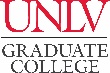 PLAN OF STUDY - Part IIDOCTOR OF PHILOSOPHY – SPECIAL EDUCATION 2018-19CatalogCOURSE REQUIREMENTSRequired Courses - 21 CreditsRequired Courses - 21 CreditsRequired Courses - 21 CreditsRequired Courses - 21 CreditsRequired Courses - 21 CreditsRequired Courses - 21 CreditsRequired Courses - 21 CreditsRequired Courses - 21 CreditsCOURSE(Prefix & #)CREDITSGRADE (if completed)TERM(Taken/anticipated)SUBSTITUTION/TRANSFER (if applicable)SUBSTITUTION/TRANSFER (if applicable)SUBSTITUTION/TRANSFER (if applicable)SUBSTITUTION/TRANSFER (if applicable)COURSE(Prefix & #)CREDITSGRADE (if completed)TERM(Taken/anticipated)COURSECREDITSGRADEINSTITUTIONESP 782RESP 783RESP 784ESP 785ESP 787ESP 788ESP 789Research Courses - 6 CreditsResearch Courses - 6 CreditsResearch Courses - 6 CreditsResearch Courses - 6 CreditsResearch Courses - 6 CreditsResearch Courses - 6 CreditsResearch Courses - 6 CreditsResearch Courses - 6 CreditsCOURSE(Prefix & #)CREDITSGRADE (if completed)TERM(Taken/anticipated)SUBSTITUTION/TRANSFER (if applicable)SUBSTITUTION/TRANSFER (if applicable)SUBSTITUTION/TRANSFER (if applicable)SUBSTITUTION/TRANSFER (if applicable)COURSE(Prefix & #)CREDITSGRADE (if completed)TERM(Taken/anticipated)COURSECREDITSGRADEINSTITUTIONEPY 721ESP 791Statistics Course - 3 CreditsComplete one of the following courses, or another advisor-approved equivalent course:  EPY 722, KIN 751Statistics Course - 3 CreditsComplete one of the following courses, or another advisor-approved equivalent course:  EPY 722, KIN 751Statistics Course - 3 CreditsComplete one of the following courses, or another advisor-approved equivalent course:  EPY 722, KIN 751Statistics Course - 3 CreditsComplete one of the following courses, or another advisor-approved equivalent course:  EPY 722, KIN 751Statistics Course - 3 CreditsComplete one of the following courses, or another advisor-approved equivalent course:  EPY 722, KIN 751Statistics Course - 3 CreditsComplete one of the following courses, or another advisor-approved equivalent course:  EPY 722, KIN 751Statistics Course - 3 CreditsComplete one of the following courses, or another advisor-approved equivalent course:  EPY 722, KIN 751Statistics Course - 3 CreditsComplete one of the following courses, or another advisor-approved equivalent course:  EPY 722, KIN 751COURSE(Prefix & #)CREDITSGRADE (if completed)TERM(Taken/anticipated)SUBSTITUTION/TRANSFER (if applicable)SUBSTITUTION/TRANSFER (if applicable)SUBSTITUTION/TRANSFER (if applicable)SUBSTITUTION/TRANSFER (if applicable)COURSE(Prefix & #)CREDITSGRADE (if completed)TERM(Taken/anticipated)COURSECREDITSGRADEINSTITUTIONAdditional Research Courses - 6 CreditsComplete six credits from the following list of courses, or other advisor-approved courses:  EPY 716, EPY 718, EPY 733, EPY 790, KIN 752Additional Research Courses - 6 CreditsComplete six credits from the following list of courses, or other advisor-approved courses:  EPY 716, EPY 718, EPY 733, EPY 790, KIN 752Additional Research Courses - 6 CreditsComplete six credits from the following list of courses, or other advisor-approved courses:  EPY 716, EPY 718, EPY 733, EPY 790, KIN 752Additional Research Courses - 6 CreditsComplete six credits from the following list of courses, or other advisor-approved courses:  EPY 716, EPY 718, EPY 733, EPY 790, KIN 752Additional Research Courses - 6 CreditsComplete six credits from the following list of courses, or other advisor-approved courses:  EPY 716, EPY 718, EPY 733, EPY 790, KIN 752Additional Research Courses - 6 CreditsComplete six credits from the following list of courses, or other advisor-approved courses:  EPY 716, EPY 718, EPY 733, EPY 790, KIN 752Additional Research Courses - 6 CreditsComplete six credits from the following list of courses, or other advisor-approved courses:  EPY 716, EPY 718, EPY 733, EPY 790, KIN 752Additional Research Courses - 6 CreditsComplete six credits from the following list of courses, or other advisor-approved courses:  EPY 716, EPY 718, EPY 733, EPY 790, KIN 752COURSE(Prefix & #)CREDITSGRADE (if completed)TERM(Taken/anticipated)SUBSTITUTION/TRANSFER (if applicable)SUBSTITUTION/TRANSFER (if applicable)SUBSTITUTION/TRANSFER (if applicable)SUBSTITUTION/TRANSFER (if applicable)COURSE(Prefix & #)CREDITSGRADE (if completed)TERM(Taken/anticipated)COURSECREDITSGRADEINSTITUTIONInternship Course - 6 CreditsCredits must include three credits in Topic A:  Research and three credits in Topic B:  Teaching.Internship Course - 6 CreditsCredits must include three credits in Topic A:  Research and three credits in Topic B:  Teaching.Internship Course - 6 CreditsCredits must include three credits in Topic A:  Research and three credits in Topic B:  Teaching.Internship Course - 6 CreditsCredits must include three credits in Topic A:  Research and three credits in Topic B:  Teaching.Internship Course - 6 CreditsCredits must include three credits in Topic A:  Research and three credits in Topic B:  Teaching.Internship Course - 6 CreditsCredits must include three credits in Topic A:  Research and three credits in Topic B:  Teaching.Internship Course - 6 CreditsCredits must include three credits in Topic A:  Research and three credits in Topic B:  Teaching.Internship Course - 6 CreditsCredits must include three credits in Topic A:  Research and three credits in Topic B:  Teaching.COURSE(Prefix & #)CREDITSGRADE (if completed)TERM(Taken/anticipated)SUBSTITUTION/TRANSFER (if applicable)SUBSTITUTION/TRANSFER (if applicable)SUBSTITUTION/TRANSFER (if applicable)SUBSTITUTION/TRANSFER (if applicable)COURSE(Prefix & #)CREDITSGRADE (if completed)TERM(Taken/anticipated)COURSECREDITSGRADEINSTITUTIONESP 794Leadership & Exceptionality Courses - 15 CreditsComplete 15 credits of advisor-approved courses from one or more of the following leadership concentrations:  Parenting, Administration, Research, Diagnosis/Assessment, Transition, Early Childhood Special Education, Early Childhood, Higher Education, Technology, Consultation, or Curriculum.  Must complete in two specialty areas.  *Refer to catalog*AREA 1:      Leadership & Exceptionality Courses - 15 CreditsComplete 15 credits of advisor-approved courses from one or more of the following leadership concentrations:  Parenting, Administration, Research, Diagnosis/Assessment, Transition, Early Childhood Special Education, Early Childhood, Higher Education, Technology, Consultation, or Curriculum.  Must complete in two specialty areas.  *Refer to catalog*AREA 1:      Leadership & Exceptionality Courses - 15 CreditsComplete 15 credits of advisor-approved courses from one or more of the following leadership concentrations:  Parenting, Administration, Research, Diagnosis/Assessment, Transition, Early Childhood Special Education, Early Childhood, Higher Education, Technology, Consultation, or Curriculum.  Must complete in two specialty areas.  *Refer to catalog*AREA 1:      Leadership & Exceptionality Courses - 15 CreditsComplete 15 credits of advisor-approved courses from one or more of the following leadership concentrations:  Parenting, Administration, Research, Diagnosis/Assessment, Transition, Early Childhood Special Education, Early Childhood, Higher Education, Technology, Consultation, or Curriculum.  Must complete in two specialty areas.  *Refer to catalog*AREA 1:      Leadership & Exceptionality Courses - 15 CreditsComplete 15 credits of advisor-approved courses from one or more of the following leadership concentrations:  Parenting, Administration, Research, Diagnosis/Assessment, Transition, Early Childhood Special Education, Early Childhood, Higher Education, Technology, Consultation, or Curriculum.  Must complete in two specialty areas.  *Refer to catalog*AREA 1:      Leadership & Exceptionality Courses - 15 CreditsComplete 15 credits of advisor-approved courses from one or more of the following leadership concentrations:  Parenting, Administration, Research, Diagnosis/Assessment, Transition, Early Childhood Special Education, Early Childhood, Higher Education, Technology, Consultation, or Curriculum.  Must complete in two specialty areas.  *Refer to catalog*AREA 1:      Leadership & Exceptionality Courses - 15 CreditsComplete 15 credits of advisor-approved courses from one or more of the following leadership concentrations:  Parenting, Administration, Research, Diagnosis/Assessment, Transition, Early Childhood Special Education, Early Childhood, Higher Education, Technology, Consultation, or Curriculum.  Must complete in two specialty areas.  *Refer to catalog*AREA 1:      Leadership & Exceptionality Courses - 15 CreditsComplete 15 credits of advisor-approved courses from one or more of the following leadership concentrations:  Parenting, Administration, Research, Diagnosis/Assessment, Transition, Early Childhood Special Education, Early Childhood, Higher Education, Technology, Consultation, or Curriculum.  Must complete in two specialty areas.  *Refer to catalog*AREA 1:      COURSE(Prefix & #)CREDITSGRADE (if completed)TERM(Taken/anticipated)SUBSTITUTION/TRANSFER (if applicable)SUBSTITUTION/TRANSFER (if applicable)SUBSTITUTION/TRANSFER (if applicable)SUBSTITUTION/TRANSFER (if applicable)COURSE(Prefix & #)CREDITSGRADE (if completed)TERM(Taken/anticipated)COURSECREDITSGRADEINSTITUTIONAREA 2:      AREA 2:      AREA 2:      AREA 2:      AREA 2:      AREA 2:      AREA 2:      AREA 2:      COURSE(Prefix & #)CREDITSGRADE (if completed)TERM(Taken/anticipated)SUBSTITUTION/TRANSFER (if applicable)SUBSTITUTION/TRANSFER (if applicable)SUBSTITUTION/TRANSFER (if applicable)SUBSTITUTION/TRANSFER (if applicable)COURSE(Prefix & #)CREDITSGRADE (if completed)TERM(Taken/anticipated)COURSECREDITSGRADEINSTITUTIONProspectus Course - 3 CreditsComplete the following course as an independent study supervised by the advisor.Prospectus Course - 3 CreditsComplete the following course as an independent study supervised by the advisor.Prospectus Course - 3 CreditsComplete the following course as an independent study supervised by the advisor.Prospectus Course - 3 CreditsComplete the following course as an independent study supervised by the advisor.Prospectus Course - 3 CreditsComplete the following course as an independent study supervised by the advisor.Prospectus Course - 3 CreditsComplete the following course as an independent study supervised by the advisor.Prospectus Course - 3 CreditsComplete the following course as an independent study supervised by the advisor.Prospectus Course - 3 CreditsComplete the following course as an independent study supervised by the advisor.COURSE(Prefix & #)CREDITSGRADE (if completed)TERM(Taken/anticipated)SUBSTITUTION/TRANSFER (if applicable)SUBSTITUTION/TRANSFER (if applicable)SUBSTITUTION/TRANSFER (if applicable)SUBSTITUTION/TRANSFER (if applicable)COURSE(Prefix & #)CREDITSGRADE (if completed)TERM(Taken/anticipated)COURSECREDITSGRADEINSTITUTIONESP 796Dissertation - 12 CreditsDissertation - 12 CreditsDissertation - 12 CreditsDissertation - 12 CreditsDissertation - 12 CreditsDissertation - 12 CreditsDissertation - 12 CreditsDissertation - 12 CreditsCOURSE(Prefix & #)CREDITSGRADE (if completed)TERM(Taken/anticipated)SUBSTITUTION/TRANSFER (if applicable)SUBSTITUTION/TRANSFER (if applicable)SUBSTITUTION/TRANSFER (if applicable)SUBSTITUTION/TRANSFER (if applicable)COURSE(Prefix & #)CREDITSGRADE (if completed)TERM(Taken/anticipated)COURSECREDITSGRADEINSTITUTIONESP 799TOTAL CREDITS* Minimum credits required for graduation = 72GRADUATION POLICIESA minimum of 50 percent of the degree program must be 700-level courses excluding thesis, dissertation, or professional/scholarly paper. Individual departments may require more than the Graduate College minimum.Courses used to fulfill requirements for one degree may not be used toward another degree. A candidate for an advanced degree or graduate certificate must have a minimum Graduate Program Grade Point Average of 3.00 to be eligible to graduate or receive the certificate.Refer to the Thesis and Dissertation Format and Submission Guidelines webpage for a breakdown of requirements.Refer to the Graduate Catalog for all Academic, Transfer Credit, and program-related policies and requirements.